TRABAJO DE REGULARIZACIÓN Y GUÍA DE ESTUDIO PARA EL EXAMENPARA ALUMNOS DE PRIMERO QUE REPROBARÓN LA UNIDAD 1NOMBRE DEL ALUMNO(A): ___________________________________________ GRUPO: “___”Write the cardinal numbers in words.Look at the picture and fill in the blanks in order to complete the sentences.Write the ordinal numbers in words.Rewrite the pronouns.GreetingsFarewellsTranslate into Spanish the following greetings and farewells.GreetingsFarewellsLabel the pictures with instructions from the box.Match the community services with the pictures.Where can you do a community service? Match the places with the pictures.Match the verbs with the pictures.Listen to the conversation and fill in the blanks with the words from the box.Match the name of the tales with the pictures.GUÍA DE ESTUDIO PARA EL EXAMEN DE PRIMEROS – UNIDAD 1PART 1Look at the images and choose the correct answer.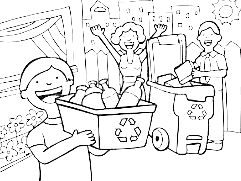 Collect garbageRecycling program Plant trees Litter patrolBuy cereal and beansLitter patrolDonate foodCollect boxesCOMMUNITY SERVICE: People _________ animals in my cityrecycledonateadoptkillCOMMUNITY SERVICE: My family _________ in the forestcollect stampsraise moneyplant trees	burn garbageCOMMUNITY SERVICE: In my school we ______ plastic bottleseatrecycleloveburnPUT IN ORDER THE CONVERSATIONP- Good morning! How can I help you?Q- I would like to work in a community service.R- Human community care.S- What kind of community service?P, Q, R, SS, R, P, QP, Q, S, RCOMPLETE THE CONVERSATIONA: Good morning! How can I help you?B: __________________________Good bye!I like apples and bananas.I’d like to work in a community service.On September 24th COMPLETE THE SUGGESTIONIf you need a book then go to a ____________.PharmacyMusic shopLibraryPost officeIf you want to buy a new CD, the best place to go is the _____________.LibraryPost officePharmacyMusic shopPART 2READ THE FRAGMENT OF THE CLASSIC TALE “THREE LITTLE PIGS” AND ANSWER THE QUESTIONOnce upon a time there were three little pigs.One pig built a house of straw while the second pig built his house with sticks. The third little pig worked hard all day and built his house with bricks.The first little pig house was made of ___________.BrickStrawStickStoneWho are the main characters in the tale “Three little pigs”?The three housesThe 3 rats and the big wolfThe three little pigs and the big bad wolfThe wolf and the woodcutterANSWER THE QUESTIONSWhy couldn't the Wolf blow down the third little pigs' house?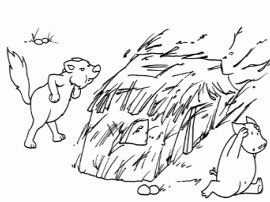 The wolf was out of breatheHe was tired and hungryIt was made out of bricksHe needed extra helpPUT IN ORDER THE FOLLOWING EVENTS OF THE CLASSIC TALE “THREE LITTLE PIGS”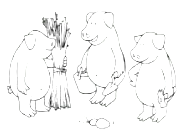 R – One pig built a house of straw.S – The big bad wolf went to the first house and huffed and puffed and blew the house down in minutes.T- Once upon a time there were three little pigs.R, S, TT, R, SR, T, ST, S, RPUT IN ORDER THE FOLLOWING EVENTS OF THE CLASSIC TALE “LITTLE RED RIDING HOOD”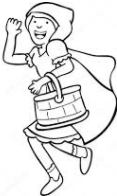 R – “What big eyes you have?” said little red riding hood.S – On her way she met the big bad wolf.T- Once upon a time a girl called little red riding hood.R, S, TT, S, RR, T, SS, T, RThe cardinal numbers1One11Eleven21Twenty-one40Forty2Two12Twelve22Twenty-two50Fifty3Three13Thirteen23Twenty-three60Sixty4Four14Fourteen24Twenty-four70Seventy5Five15Fifteen25Twenty-five80Eighty6Six16Sixteen26Twenty-six90Ninety7Seven17Seventeen27Twenty-seven100One hundred8Eight18Eighteen28Twenty-eight1,000One thousand9Nine19Nineteen29Twenty-nine  1,000,000One million10Ten20Twenty30Thirty1One11__________________________2______________12__________________________3______________13__________________________4______________14__________________________5______________15__________________________6______________23__________________________7______________67__________________________8______________102_______________________________________9______________455_______________________________________10______________1,678________________________________________________The ordinal numbers1stFirst6thSixth11thEleventh20thTwentieth30thThirtieth2ndSecond7thSeventh12thTwelfth21stTwenty-first40thFortieth3rdThird8thEighth13thThirteenth22ndTwenty-second50thFiftieth4th Fourth9thNinth14thFourteenth23rdTwenty-third90thNinetieth5thFifth10thTenth15thFifteenth24thTwenty-fourth100thHundredth1. Kevin is the first person at the bus stop.2. Susan is the _______________ person at the bus stop.3. Leo is the _______________ person at the bus stop.4. Kim____ ______ __________________ person at the bus stop.5. Steve ____ ______ ________________ ____________at the bus stop.1st 2nd 3rd 4th 5th 6th 7th 8th 9th 10th Personal Pronouns - Subject PronounsGreetings and farewells1) Hello/ HiHola 6) How are you?¿Cómo estás tú?2) Good MorningBuenos días7) How do you do?¿Cómo está usted?3) Good AfternoonBuenas tardes8) What’s new?¿Qué hay de nuevo?4) Good EveningBuenas noches9) What’s up?¿Qué pasa?5) Good NightBuenas noches (despedida)10) How is everything?¿Cómo está todo?11)Good bye Adiós15) See youNos vemos12) Take care!¡Cuídate!16) See you laterNos vemos más tarde13) Good luck!¡Buena suerte!17) See you tomorrowNos vemos mañana14) Have a nice day!¡Que tengas un buen día!18) See you on TuesdayNos vemos el Martes1) Hello/ Hi_____________________________6) How are you?_____________________________2) Good Morning_____________________________7) How do you do?_____________________________3) Good Afternoon_____________________________8) What’s new?_____________________________4) Good Evening_____________________________9) What’s up?_____________________________5) Good Night_____________________________10) How is everything?_____________________________11)Good bye _____________________________15) See you_____________________________12) Take care!_____________________________16) See you later_____________________________13) Good luck!_____________________________17) See you tomorrow_____________________________14) Have a nice day!_____________________________18) See you on Tuesday_____________________________Classroom language Stand up.       Come in.     Close the door.      Sit down.      Be quiet!      Open your book.1_____________________2_____________________3_____________________4_____________________5_____________________6_____________________Intro to Community servicesDate: _____________________________________ Weather: ________________Donate food - Recycling program – Plant trees – Donate blood 1234_________________________________________________________________________________________________________Animal shelter - Park – School – Hospital (Red Cross)A B C D _________________________________________________________________________________________________________Conversation about a community serviceRescue – Help - Donate - Feed____________________________________________________________________________________________________Classic talesJack and the bean stalk – Little red riding hood – Cinderella – The three little pigs –Hansel and Gretel - Snow white and 7 dwarfs________________________________________________________________________________________________________________________________________________